城乡居民基本养老保险参保登记办事指南受理条件 参保人员向城镇职工养老保险待遇领取地社会保险机构提入转申请，出示户籍关系转移证明、或居民身份证、户口簿原件复印件二、参保范围年满16周岁（不含在校学生）， 非国家机关和事业单位工作人员及不属于职工基本养老保险制度覆盖范围的城乡居民 ，可以在户籍地参加城乡居民养老保险。三、基金筹集城乡居民养老保险基金由个人缴费、集体补助、政府补贴构成。（一）个人缴费。参加城乡居民养老保险的人员应当按规定缴纳养老保险费。缴费标准目前设为每年100元。200元。300元 400元。500元。600元700元 800元 900元1000元、1500元、2000元12个档次，省（区、市）人民政府可以根据实际情况增设缴费档次，最高缴费档次标准原则上不超过当地灵活就业人员参加职工基本养老保险的年缴费额，并报人力资源社会保障部备案。人力资源社会保障部会同财政部依据城乡居民收入增长等情况适时调整缴费档次标准。参保人自主选择档次缴费，多缴多得。（二）集体补助。有条件的村集体经济组织应当对参保人缴费给予补助，补助标准由村民委员会召开村民会议民主确定，鼓励有条件的社区将集体补助纳入社区公益事业资金筹集范围。鼓励其他社会经济组织、公益慈善组织、个人为参保人缴费提供资助。补助、资助金额不超过当地设定的最高缴费档次标准。（三）政府补贴。政府对符合领取城乡居民养老保险待遇条件的参保人全额支付基础养老金，其中，中央财政对中西部地区按中央确定的基础养老金标准给予全额补助，对东部地区给予50%的补助。地方人民政府应当对参保人缴费给予补贴，对选择最低档次标准缴费的，补贴标准不低于每人每年30元对选择较高档次标准约费的，适当增加补贴全额对选择500元及以上档次标准缴费的，补贴标准不低于每人每年60元，具体标准和办法由省（区、市）人民政府确定。对重度残疾人等缴费困难群体，地方人民政府为其代缴部分或全部最低标准的养老保险费。五、建立个人账户国家为每个参保人员建立终身记录的养老保险个人账户，个人缴费、地方人民政府对参保人的缴费补贴、集体补助及其他社会经济组织、公益慈善组织、个人对参保人的缴费资助，全部记入个人账户。个人账户储存额按国家规定计息。六、养老保险待遇及调整城乡居民养老保险待遇由基础养老金和个人账户养老金构成，支付终身。（一）基础养老金。中央确定基础养老金最低标准，建立基础养老金最低标准正常调整机制，根据经济发展和物价变动等情况，适时调整全国基础养老金最低标准。地方人民政府可以根据实际情况适当提高基础养老金标准;对长期缴费的，可适当加发基础养老金，提高和加发部分的资金由地方人民政府支出 ，具体办法由省（区、市）人民政府规定，并报人力资源社会保障部备案。（二）个人账户养老金。个人账户养老金的月计发标准，目前为个人账户全部储存额除以139（与现行职工基本养老保险个人账户养老金计发系数相同）。参保人死亡，个人账户资金余额可以依法继承。七、养老保险待遇领取条件参加城乡居民养老保险的个人，年满60周岁、累计缴费满15年，且未领取国家规定的基本养老保障待遇的，可以按月领取城乡居民养老保险待遇。新农保或城居保制度实施时已年满60周岁 ，在本意见印发之日前未领取国家规定的基本养老保障待遇的，不用缴费，自本意见实施之月起 ，可以按月领取城乡居民养老保险基础养老金;距规定领取年龄不足15年的，应逐年缴费，也允许补缴，累计缴费不超过15年;距规定领取年龄超过15年的，应按年缴费，累计缴费不少于15年。城乡居民养老保险待遇领取人员死亡的 ，从次月起停止支付其养老金。有条件的地方人民政府可以结合本地实际探索建立丧葬补助金制度。社会保险经办机构应每年对城乡居民养老保险待遇领取人员进行核对;村（居）民委员会要协助社会保险经办机构开展工作，在行政村（社区）范围内对参保人待遇领取资格进行公示，并与职工基本养老保险待遇等领取记录进行比对 ，确保不重、不漏、不错。八、转移接续与制度衔接参加城乡居民养老保险的人员，在缴费期间户籍迁移、需要跨地区转移城乡居民养老保险关系的，可在迁入地申请转移养老保险关系，一次性转移个人账户全部储存额，并按迁入地规定继续保缴费 ，缴费年限累计计算∶已经按规定领取城乡居民养老保险待遇的，无论户籍是否计移。其养老保险关系不转移。城乡居民养老保险制度与职工基本养老保险、 优抚安置、城乡居民最低生活保障、农村五保供养等社会保障制度以及农村部分计划生育家庭奖励扶助制度的衔接，按有关规定执行。九、基金管理和运营将新农保基金和城居保基金合并为城乡居民养老保险基金，完善城乡居民养老保险基金财务会计制度和各项业务管理规章制度。城乡居民养老保险基金纳内入社会保障基金财政专户，实行收支两条线管理，单独记账、独立核算，任何地区、部门、单位和个人均不得挤占挪用、虚报冒领。各地要在整合城乡居民养老保险制度的基础上，逐步推进城乡居民养老保险基金省级管理。城乡居民养老保险基金按照国家统一规定投资运营，实现保值增值。十、基金监督各级人力资源社会保障部门要会同有关部门认真履行监管职责，建立健全内控制度和基金稽核监督制度，对基金的筹集、上解、划拨、发放、存储、管理等进行监控和检查，并按规定披露信息，接受社会监督。财政部门、审计部门按各自职责，对基金的收支、管理和投资运营情况实施监督。对虚报冒领、挤占挪用、贪污浪费等违纪违法行为，有关部门按国家有关法律法规严肃处理。要积极探索有村（居）民代表参加的社会监督的有效方式，做到基金公开透明，制度在阳光下运行。十一、经办管理服务与信息化建设省（区、市）人民政府要切实加强城乡居民养老保险经办能力建设，结合本地实际，科学整合现有公共服务资源和社会保险经办管理资源，充实加强基层经办力量，做到精确管理、便捷服务。要注重运用现代管理方式和政府购买服务方式 ，降低行政成本，提高工作效率。要加强城乡居民养老保险工作人员专业培训，不断提高公共服务水平。社会保险经办机构要认真记录参保人费和领取待遇情况，建立参保档案 ，按规定妥善保存。地方人民政府要为经力机构提供少必要的工作场地、设施设备、经费保障。城乡居民养老保险工作经费纳入同级财政预算，不得从城乡居民养老保险基金中开支。基层财政确有困难的地区，省市级财政可给予适当补助。各地要在现有新农保和城居保业务管理系统基础上，整合形成省级集中的城乡居民养老保险信息管理系统，纳入"金保工程"建设，并与其他公民信息管理系统实现信息资源共享;要将信息网络向基层延伸，实现省、市、县、乡镇（街道）、社区实时联网，有条件的地区可延伸到行政村;要大力推行全国统一的社会保障卡，方便参保人持卡缴费、领取待遇和查询本人参保信息。十二、加强组织领导和政策宣传地方各级人民政府要充分认识建立城乡居民养老保险制度的重要性，将其列入当地经济社会发展规划和年度目标管理考核体系，切实加强组织领导;要优化财政支出结构，加大财政投入，为城乡居民养老保险制度建设提供必要的财力保障。各级人力资源社会保障部门要切实履行主管部门职责，会同有关部门做好城乡居民养老保险工作的统筹规划和政策制定、统一管理、综合协调、监督检查等工作。各地区和有关部门要认真做好城乡居民养老保险政策宣传工作 ，全面准确地宣传解读政策，正确把握集论导向 ，重运用通俗易懂的语言和群众易干接受的方式，深入基层开展宣传活动，引导城乡居民踊跃参保、持续缴费、增加积累，保障参保人的合法权益。各省（区、市）人民政府要根据本意见 ，结合本地区实际情况，制定具体实施办法，并报人力资源社会保障部备案。本意见自印发之日起实施，已有规定与本意见不一致的，按本意见执行。国务院2014年2月21日;颁布机关∶国务院;实施日期∶2014-02-21;5∶法律法规名称∶中华人民共和国社会保险法;依据文号∶中华人民共和国主席令第二十五号;条款号;第二十二条;条款内容∶国家建立和完善城镇居民社会养老保险制度。 省、自治区、直辖市人民政府根据实际情况，可以将城镇居民社会养老保险和新型农村社会养老保险合并实施。;颁布机关∶全国人大常委会;实施日期∶2018-12-29;办理流程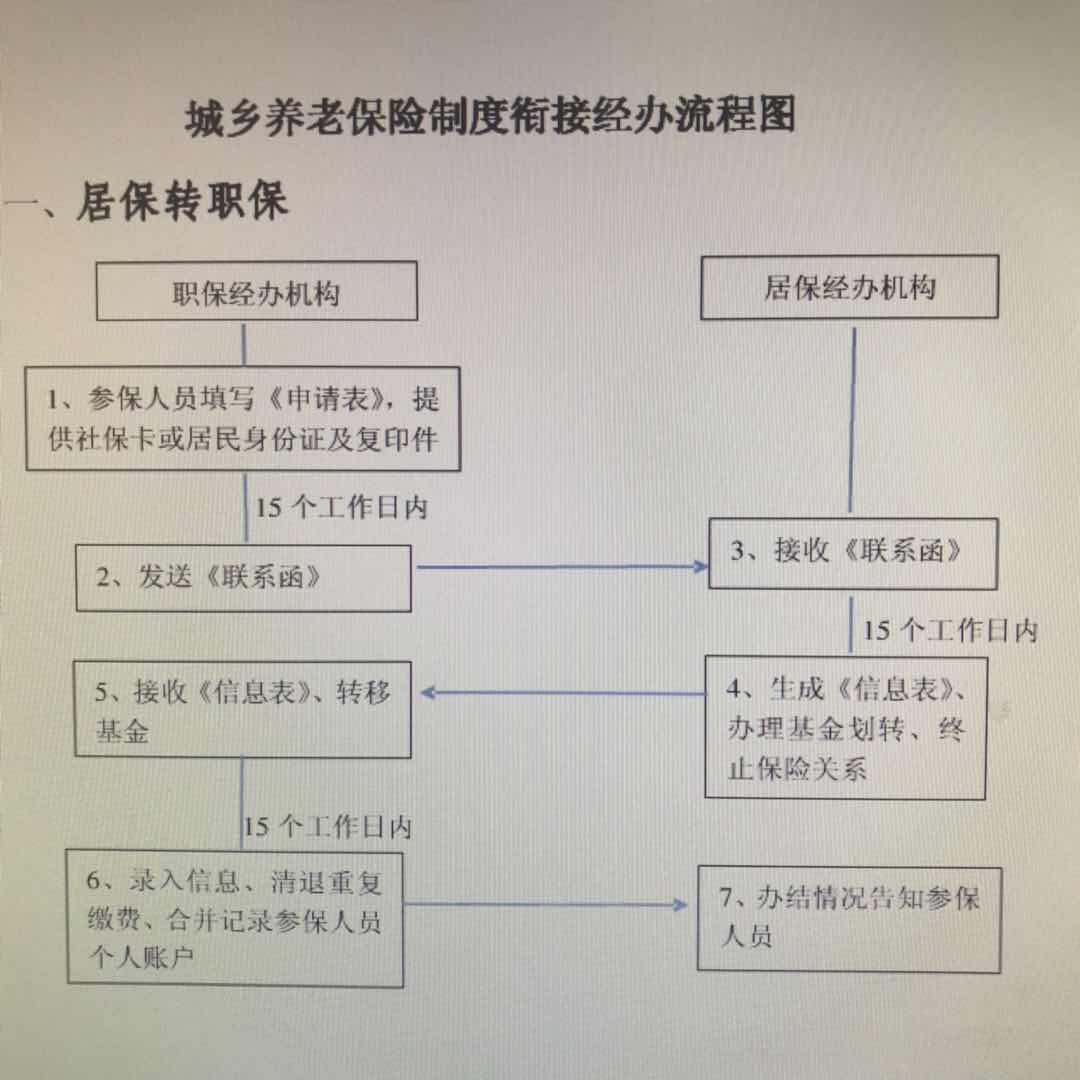 